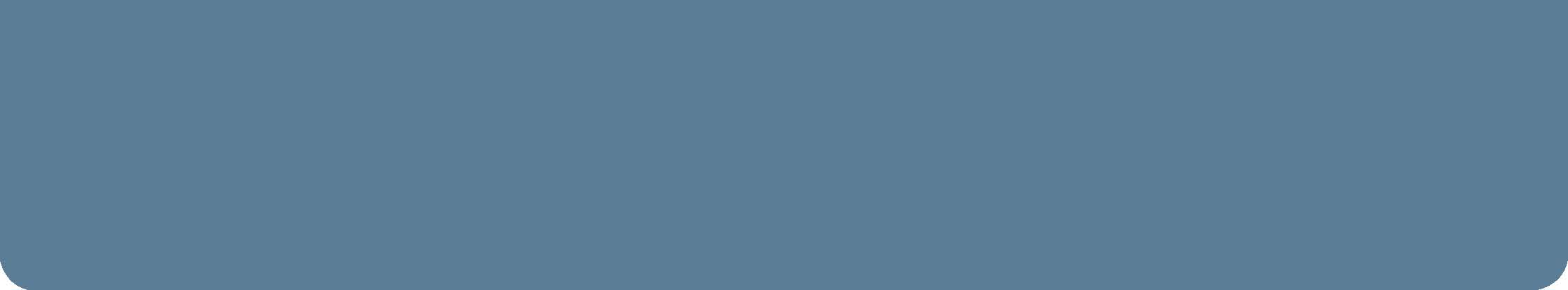 Driver Licence StatisticsDrivers can hold more than one licence type and class (for example a full heavy vehicle licence and a novice learner motorcycle licence).*Eg client applies for a learner licence after having a Tasmanian licence expired for more than 5 yearsRegistration by Vehicle TypeRegistration by Premium ClassRegistration by MunicipalityCurrent Licensed Tasmanian Drivers366,985LICENCE TYPE AND CLASSCLASS TOTALCar		Full
		L1
		L2
		P1
		P2
		Learner (other than Novice)*266,759
12,025
9,022
5,821
9,444
254Motorcycle	Full
		Learner
		P1
		P243,095
2,179
1,644
1,519Heavy		Full
		Learner63,125
673Vehicle Type TotalVehicle Type TotalAmbulance156ATV2,642Bus2,124Campers4,626Car202,814Caravan9,589Earth Moving Machinery1,994Farm Tractor6,152Fire Units537Horse Float2,994Motorcycle17,007Other4,084Road Construction441Station Wagon96,667Tow Truck67Tractor713Trailer93,441Truck40,433Utility52,536Van13,049GRAND TOTAL552,066Premium Class TotalPremium Class Total1 Motor Car (Incl Station Wagon)294,28711 Mobile Crane1732 Light Goods Vehicle94,02312 Restricted Registration3,4683 Heavy Goods Vehicle
(Over 4.5 tonne GVM)10,53313 Plant & Machinery
(Self-Propelled)4,7634 Medium Motorcycle2,15515 Farm Tractor5,7875 Large Motorcycle8,28816 Medium Passenger
Vehicle4886 Taxi or Chauffeured Hire Car58117 Small Motorcycle1,6827 Large Passenger Vehicle1,29118 Off-Road and Recreational
Vehicle1,7728 Hire & Drive Vehicle5,20920 Medium Large
Motorcycle3,7669 Caravan, Plant & Machinery
(Non-Self-Propelled)13,08321 Vintage Motor Vehicle/
Street Rod47110 Heavy Trailer  (over 500 kg)10,47322 Special Interest Vehicle4,9640 Trailer – No Premium84,809GRAND TOTALGRAND TOTAL(Excl. 0 No Prem - Trailer)	467,257(Incl. 0 No Prem - Trailer)	552,066(Excl. 0 No Prem - Trailer)	467,257(Incl. 0 No Prem - Trailer)	552,066Municipality TotalMunicipality TotalBreak O’Day8,524Brighton15,049Burnie20,710Central Coast26,167Central Highlands3,272Circular Head9,968Clarence52,678Derwent Valley10,121Devonport27,637Dorset10,013Flinders Island1,630George Town7,562Glamorgan/Spring Bay6,183Glenorchy44,101Hobart49,694Huon Valley18,192Kentish7,381King Island2,298Kingborough34,209Latrobe12,535Launceston70,836Meander Valley23,328Northern Midlands17,862Sorell15,594Southern Midlands8,852Tasman3,465Waratah/Wynyard15,914West Coast5,104West Tamar23,187GRAND TOTALGRAND TOTALGRAND TOTAL552,066